МИНИСТЕРСТВО ОБРАЗОВАНИЯ, НАУКИ И МОЛОДЕЖИРЕСПУБЛИКИ КРЫММУНИЦИПАЛЬНОЕ БЮДЖЕТНОЕ ОБЩЕОБРАЗОВАТЕЛЬНОЕ УЧРЕЖДЕНИЕ ДОПОЛНИТЕЛЬНОГО ОБРАЗОВАНИЯ «ЦЕНТР ДЕТСКОГО И ЮНОШЕСКОГО ТВОРЧЕСТВА» г. САКИ РЕСПУБЛИКИ КРЫМНаучное объединение «Экология»Номинация: микология, лихенология, альгология, микробиология и вирусологияРаспространениеэпифитного лишайникового покрова  района химического посёлка г. Саки                                                                   Автор:                                                                              Гнилицкая Екатерина,                                                                   обучающаяся 9 класса                                                                      МБОУ «Сакская СШ №3»                                                                       Научный руководитель:                                                                  Чабан Светлана Викторовна, учитель биологии и химии МБОУ «Сакская СШ №3»,Ткаченко Светлана Олеговна, педагог дополнительного образования МБОУ ДО «ЦДЮТ»Саки-2020 г.СодержаниеВВЕДЕНИЕ       Актуальность: Лишайники – это удивительные живые организмы с достаточно высокой чувствительностью и выносливостью к загрязнителям окружающей среды.  Присутствие этих организмов говорит о чистоте воздуха. Как и большинство биологических методов оценки состояния окружающей среды, лихеноиндикация не может различить конкретные вредные вещества, загрязняющие атмосферный воздух, но зато позволяет выделить территории, подверженные воздействию загрязненного воздуха. Для выделения таких неблагополучных территорий иногда бывает достаточно даже неполного, без видовой идентификации, описания лишайников по их разнообразию и обилию на единице площади в данном массиве.Цель работы: оценка распространения эпифитного лишайникового покрова района химпосёлка г. Саки.Объект исследования: эпифитные лишайники Предмет исследования: распространение эпифитных лишайников на территории района химпосёлка.Задачи исследования:Определение области распространения эпифитных лишайников.Определение проективного покрытия лишайников на стволах дикорастущих деревьях.Составление карта-схемы распространения эпифитных лишайников.Выявление источников загрязнения исследуемой территории и составление карта-схемы.Сопоставление области распространение эпифитных лишайников со схемой источников техногенной нагрузки на исследуемый участок.Освоение методики простейших статистических расчётов.          Лишайники - своеобразная группа организмов 	Лишайники - своеобразная группа симбиотических организмов, в которых совместно живут организмы, принадлежащие к разным типам (грибы и водоросли) и снабжающие друг друга необходимыми для жизнедеятельности веществами. Гриб, нуждающийся в готовых органических веществах, получает их от водоросли, способной к фотосинтезу органических веществ из минеральных с помощью солнечной энергии. В свою очередь гриб поставляет водоросли необходимые ей минеральные вещества и хорошо удерживает воду, причем не только дождевую, но и содержащуюся во влажном воздухе в форме пара или тумана.Такие особенности биологии позволяют лишайникам поселяться на поверхности камней, на стволах деревьев, на других голых поверхностях. Значительную часть необходимых для их жизни минеральных веществ лишайники получают из поглощаемой их поверхностью пыли, оседающей из воздуха. Это делает их весьма чувствительными к химическому составу пыли и к содержанию в воздухе загрязняющих веществ. Лишайники первыми из живых существ страдают от загрязнения воздуха. На этой реакции основана методика лихеноиндикации (определения по лишайникам) - оценки степени загрязненности воздуха в городах и в лесных массивах.На территории России встречается около 25 тысяч видов лишайников. Их точное определение требует профессиональных знаний и опыта. Однако, отличить разные виды лишайников друг от друга не так трудно, даже не зная их видовых названий. Как правило, виды лишайников, обитающих на одном древесном стволе (эпифитные лишайники) или одном камне можно, различить по следующим признакам:1) по структуре таллома или слоевища - так называют специалисты 	«тело» лишайника, образованное грибом (корковидная, губчатая, чешуйчатая, листовидная, ветвистая);2) по цвету, который зависит как от гриба, так и от водоросли, образующих лишайник (черный, темносерый, сизосерый, коричневый, иногда с желтым, оранжевым, зеленым оттенком);3) по консистенции слоевища (сухая ломкая, сухая упругая, влажная упругая, влажная мягкая и т.п.);4) по размеру, форме и окраске образующихся на поверхности органов - апотеций, в которых вызревают споры, служащие для размножения гриба. Это небольшие в несколько миллиметров круглые или овальные плотные образования, часто отличающиеся от слоевища по цвету [2].По внешнему виду различают лишайники: накипные, листоватые, кустистые [3].Накипные лишайники имеют вид тонкого налёта, очень тесно срастающегося с поверхностью субстрата и не отделяемого от него без   повреждений; некоторые   врастают в субстрат почти целиком и еле заметны на нём.Листоватые лишайники имеют вид рассечённых пластинок, чешуек, срастающихся с субстратом посредством пучков грибных гиф. Кустистые лишайники - самые высокоорганизованные организмы. Их таллом в виде кустика разветвлённого, прикреплённого посредством основания слоевища к субстрату.      Экология лишайниковПо отношению к субстрату среди лишайников различают следующие экологические группы: эпилитные лишайники, живущие на поверхности горных пород;эпифитные, растущие на коре деревьев и кустарников;эпиксильные, обитающие на гниющей древесине;эпигейные, растущие на поверхности почвы [7].В связи с очень медленным ростом лишайники могут выжить только в местах, не заросших другими растениями, где есть свободные площади для фотосинтеза. На влажных участках они зачастую проигрывают мхам. Кроме того, лишайники проявляют повышенную чувствительность к химическому загрязнению и могут служить его индикаторами. Устойчивости к неблагоприятным условиям способствует невысокая скорость роста, наличие различных способов извлечения и накопления влаги, развитые механизмы защиты.Лишайники, как правило, предъявляют скромные требования к потреблению минеральных веществ, получая их, большей частью, из пыли в воздухе или с дождевой водой, в связи с этим они могут жить на открытых незащищённых поверхностях (камни, кора деревьев, бетон и даже ржавеющий металл). Преимуществом лишайников является терпимость к экстремальным условиям (засухе, высоким и низким температурам (от −47 до +80 градусов по Цельсию, около 200 видов обитают в Антарктике), кислой и щелочной среде, ультрафиолетовому излучению) [3].          Лишайники и загрязнение воздухаПроблема загрязнения природной среды - одна из глобальных проблем современного мира. В связи с интенсивным развитием промышленности и транспорта в атмосферу, гидросферу, литосферу поступает все большее количество вредных выбросов. На земном шаре практически невозможно найти место, где бы ни присутствовали, в той или иной концентрации, загрязняющие вещества (поллютанты).Среди веществ, загрязняющих воздух, наибольшее значение имеет сернистый газ, галогены и их соединения, оксид углерода, сероводород, аммиак, этилен. А также копоть, пепел, твердые частицы пыли (цемента, извести, кремния, каменного угля, металлов и их соединений).Благодаря уникальным свойствам лишайников их стали использовать для общей оценки степени загрязненности атмосферного воздуха. На этой основе стало развиваться особое направление индикационной экологии - лихеноиндикация.Как и большинство биологических методов оценки состояния окружающей среды, метод лихеноиндикации не позволяет различить конкретные вредные вещества, загрязняющие атмосферный воздух, но зато позволяет выделить территории, подверженные воздействию загрязненного воздуха. Для этого иногда бывает достаточно даже неполного описания разнообразия и обилия лишайников на единице площади в данном массиве.Общие изменения структуры лишайниковых сообществ под воздействием загрязнения проявляются в уменьшении числа видов и обилия чувствительных видов, смене субстратов и увеличении обилия устойчивых к загрязнению видов, изменение спектра жизненных форм (уменьшение доли кустистых и, в меньшей степени, листоватых лишайников). В основе этих изменений лежит дифференциальная чувствительность различных видов к воздействию поллютантов.Чувствительность лишайников к загрязнению обусловлена несколькими причинами:лишайники представляют собой симбиоз гриба и водорослей и любое, даже не значительное, влияние может изменять баланс взаимодействия между симбионтами, что сказывается на их жизнеспособности;лишайники поглощают аэрозоли и газы всей поверхностью талломов, а также периодически подвергаются дегидратации талломов (обезвоживанию), что приводит к росту концентрации загрязняющих веществ в талломах до высоких уровней;водоросль требуксия (Trebuxia), входящая в состав 80% видов лишайников, обладает высокой чувствительностью к повышенным концентрациям сернистого газа в атмосфере;четкая зависимость лишайников от величины кислотности субстрата (рН среды), поллютанты могут изменять значения рН в ту или иную строну, и эти значения могут выходить за пределы выносливости одних видов и поселению на данном субстрате других.Установлено, что наиболее удобными для изучения являются эпифитные лишайники (обитающие на стволах и ветвях деревьев). Это связано с тем, что стволы деревьев подвергаются более сильной циркуляции воздуха в течении всего года, чем напочвенная растительность. К тому же все необходимые вещества эпифиты получают только из атмосферы, а субстрат служит им только местом для прикрепления. Эпифиты удобны для изучения еще и потому, что существуют в более-менее однородных условиях местообитания, тогда как напочвенные и эпилитные лишайники могут обитать на целой мозаике из различных микроусловий и их распространение может в большей степени зависеть от случайных факторов, а не от загрязнения.Также установлено, что при повышении степени загрязнения воздуха первыми исчезают кустистые, затем листоватые и последними накипные (корковые) формы лишайников. Однако необходимо сказать, что не всегда эта зависимость подтверждается, имеются исключения [7].РАЗДЕЛ 1.  МЕТОДЫ ИССЛЕДОВАНИЯ1.1. Место и сроки проведения исследованияАвгуст – сентябрь 2020 года, район химпосёлка г. Саки Республики Крым.1.2. Описание исследуемого участкаУчасток расположен в границах г. Саки на северо-западе. На данной территории располагается жилой массив, объекты химической промышленности (ООО «Иодобром», не работающий химзавод), хозяйственные застройки, автодороги.1.3. Этапы исследования 1.Полевой: -пеший обход исследуемой территории-фотографирование и сбор материала 2.Лабораторный:-определение родов эпифитных лишайников-составление карта-схем распространения эпифитных лишайников, источников техногенной нагрузки на исследуемый участок1.4. Полевые исследованияИсследования проводились в августе-сентябре 2020 года.  На обследуемой территории определили   пробные площадки. Масштаб площадки 100 х 100 м, всего площадок – 115 (рис. 1).На каждой площадке фотографировали все встречающиеся эпифитные лишайники. Определяли деревья и кустарники, на которых встречали лишайники. Описание делалось в полевом дневнике [1]. (см приложение А)1.5. Лабораторные исследованияЛишайники определяли с помощью дополнительного литературного материала, рисунков, и компьютерного определителя были изучены и определены роды и группы собранных лишайников. Для определения проективного покрытия лишайников использовался метод сеточек-квадратов с соотношением сторон 1:1. Такие сеточки представляют собой жёсткий контур квадратной формы, тонкими проволочками, разделённый на квадраты размером 1 см на 1см, натянутыми параллельно сторонам контура (или прочерченные на прозрачной пленке). Этот метод является разновидностью метода, широко применяемого в геоботанике, обладает такими преимуществами, как наглядность результатов и простота. Он общепринят в лихенологии [5].При определении проективного покрытия, лишайников обычно пользуются сеточками 10 на 10 см. Рамку накладывают на ствол дерева и фиксируют. Описания проводили на уровне груди исследователя (1,3 м от земли), с двух сторон ствола и рамку ориентируют по компасу на соответствующую сторону света (С, Ю). Затем определяют число единичных квадратов (a), в которых лишайники занимают больше половины площади квадрата, и им приписывают покрытие, равное 100 %; определяют число квадратов (b), в которых лишайники занимают менее половины площади квадрата, и им приписывают покрытие, равное 50 %. Общее покрытие в процентах вычисляют по формуле, где c – число квадратов: 
R=100a+50b/c. Частоту встречаемости определяли по формуле:R=a/b x 100%, гдеR - коэффициент встречаемостиa – число модельных деревьев, где отмечены лишайникиb – число исследованных модельных деревьев                                                                                            Для характеристики частоты встречаемости и проективного покрытия лишайниками стволов деревьев использовалась пятибалльная шкала [6]: Анализировали полученные денные и с помощью компьютерных программ, строили карта-схемы источников техногенной нагрузки на данную территорию и распространение эпифитных лишайников.  Проводили сопоставление области распространения эпифитных лишайников со схемой техногенной нагрузки на исследуемой территории.РАЗДЕЛ 2.  РЕЗУЛЬТАТЫ ИССЛЕДОВАНИЯ2.1. Ботаническое описание лишайников, произрастающих на исследуемой территорииВ ходе проведения исследования, были определены участки наличия эпифитных лишайников - 21 участок.  В каждом квадрате 100х100 выбрали произвольно 5 деревьев в возрасте примерно 40-50 лет в двух позициях север и юг, всего исследовано 105 деревьев. Определили, что на исследуемых деревьях присутствовали только накипные и листоватые лишайники. Кустистые лишайники отсутствовали (таблица 2.1) (см. приложение А, фото 6-12)Таблица 2.1Состав эпифитных лишайников на исследуемой территорииОписание рода лишайников проводили с помощью электронного определителя [4] (таблица 2.2).Таблица 2.2Ботаническое описание лишайников, произрастающих на исследуемой территории2.2. Основные оценочные показатели диагностики определения лишайниковПоскольку некоторые лишайники предпочитают определенные виды деревьев, поэтому нами установлен породный состав деревьев обследуемого участка и частота встречаемости эпифитных лишайников (таблица 2.3). Количество разновидностей лишайников (разнообразие) определяется не как сумма разновидностей встреченных на отдельных деревьях, а как общее количество разновидностей, которые удалось выделить на всех обследованных деревьях данного участка.Таблица 2.3Частота встречаемости лишайников на разных породах деревьевИз таблицы 2.3 и рис. 2 видно, что эпифитные лишайники встречаются на различных видах деревьев, многие лишайники-эпифиты могут произрастать на коре нескольких видов деревьев. Также наши исследования показали, что в данном районе лишайники предпочитают такие деревья, как вяз обыкновенный, гледичия обыкновенная, кёльрейтерия метельчатая, софора японская, робиния ложноакациевая.Было подсчитано общее проективное покрытие эпифитных лишайников (таблица 4).Таблица 2.4Общее проективное покрытие лишайниковВ соответствии с пятибальной шкалой, определили степень покрытия лишайников на исследуемой территории, которая в общем составила 25% - 3 балла (средняя) (таблица 2.5).Таблица 2.5Степень покрытия лишайниковТакже нами был установлен процент степени покрытия по количеству участков, из таблицы 2.6 и рис. 3 видно, что преобладает участок со средней степенью покрытия.Таблица 2.6Процент степени покрытия по количеству участков       Таким образом, нами установлено, что степень покрытия лишайников на исследуемой территории средняя. На основе проведённого анализа была построена карта-схема распространения лишайников в районе исследования (рис. 4). Как видно из рис. 4 величина покрытия в определенной нами области распространения лишайников не одинакова: наиболее плотное покрытие встречается с северной стороны аллеи вдоль улицы Заводская, на участке улицы Морозова и в районе прилегающего к ней дачного кооператива. Предположительно, на распределение плотности покрытия лишайников оказывает влияние не только дендрологический состав района, но и области техногенной нагрузки, несомненно, оказывающие влияние на качество окружающей среды в целом, и атмосферного воздуха в частности, к чему так требовательны лишайники. Для подтверждения выдвинутого предположения нами была построена карта-схема расположения источников техногенной нагрузки, рис. 5, в основу которой положена система градации источников техногенной нагрузки. Представленная в таблице 2.7 система распределения техногенных источников разработанная на основе литературных данных с учетом фактической урбанизации территории исследования. Таблица 2.7Выявленные источники техногенной нагрузкиПри наложении определенной нами области распространения лишайников на схему источников техногенной нагрузки (рис. 6) становится понятно, что области с наибольшим проективным прикрытием сосредоточены в зонах слабой застройки, где в дендрологическом составе доминируют старые, дикорастущие деревья, преимущественно вяз обыкновенный, гледичия обыкновенная, кёльрейтерия метельчатая, софора японская, робиния ложноакациевая.Таким образом, чем сильнее загрязнен воздух на исследуемой территории, тем меньше на ней разнообразие лишайников, тем меньшую площадь покрывают они на стволах деревьев.  На исследуемой территории не встречаются совсем кустистые лишайники, часто – листоватые и накипные.Степень загрязнения атмосферного воздуха по состоянию лишайников -  средняя. При повышении степени загрязненности воздуха первыми исчезают кустистые лишайники, за ними листоватые, и последними накипные.Это объясняется тем, что на химпосёлке проходит автомобильная дорога, имеются объекты химической промышленности, строительные площадки. Однако же расположенные вдоль дороги и других объектов деревья смягчают действие антропогенной нагрузки. Отдельное внимание следует обратить на тот факт, что на всех без исключения заложенных площадках проективное покрытие лишайников значительно больше с северной стороны деревьев, чем с южной. Иногда лишайники обнаруживаются только на северной стороне ствола дерева, а на южной – полностью отсутствуют.ВЫВОДЫВ ходе проведенных полевых работ была определена и картирована область распространения эпифитных лишайников на территории пос. химзавод г. Саки.Степень покрытия лишайников по району оценивается, преимущественно, как средняя (согласно общепринятой методики оценивания). Лишайники встречаются преимущественно на вязе обыкновенном, гледичии обыкновенной, кёльрейтерии метельчатой и софоре японской, робиния ложноакациевая.Сопоставление области распространение эпифитных лишайников со схемой источников техногенной нагрузки на район исследования позволило установить неравномерность распределения лишайников, происходящую под влиянием двух факторов:- дендрологический состав фитоценоза;- близость расположения источников техногенной нагрузки.Составленная карта-схема расположения источников техногенной  нагрузки и области распространения лишайников наглядно показывает область загрязнения воздуха химпосёлка под влиянием техногенных источников и может служить ориентиром для планирования мер защиты воздушного бассейна от загрязнения.СПИСОК ИСПОЛЬЗОВАННЫХ ИСТОЧНИКОВ 1. Александрова В.П., Болгова И.В., Нифатьева Е.Н. Экология живых организмов: Практикум с основами экологического проектирования. - М.: «ВАКО»,  2014. – 144 с.2.   Голлербах М.М. Жизнь растений. Т.3. Водоросли. Лишайники.  – М.: «Просвещение», 1977. – 487 с.3.Лишайники. [Интернет-ресурс] -  ru.wikipedia.org/wiki/Лишайники 4.Лишайники России. [Интернет-ресурс] -  http://www.ecosystema.ru/08nature/lich/index.htm5. Методика. Экологический мониторинг. Определение загрязнённости воздуха по лишайникам. [Интернет-ресурс] -  http://ecoclub.nsu.ru/books/Obr3-4/13.htm6.Пчёлкин А.В. Простейшие методики лихенологических обследований. [Интернет-ресурс] -  http://www.ecosystema.ru/07referats/pchelkin/metodiki.htm 7. Современные научные представления о лишайниках. [Интернет-ресурс] - http://ecoatlas.karelia.ru/introduction.htmПРИЛОЖЕНИЕПриложение АВведение……………………………………………………………….Раздел 1.Методы исследования                                                                                                               1.1. Место и сроки проведения исследования ……………………...1.2. Описание исследуемого участка………………………………..1.3. Этапы исследования…………………………………………….1.4. Полевые исследования………………………………………….1.5. Лабораторные исследования…………………………………….Раздел 2.Результаты исследования                                                                                                                  2.1. Ботаническое описание лишайников, произрастающих на исследуемой территории…………………………………………….2.2. Основные оценочные показатели диагностики определения лишайников…………………………………………………………..Выводы…………………………………………………………………Список использованных источников……………………………...Приложение  …………………………………………………………..      3777771012222324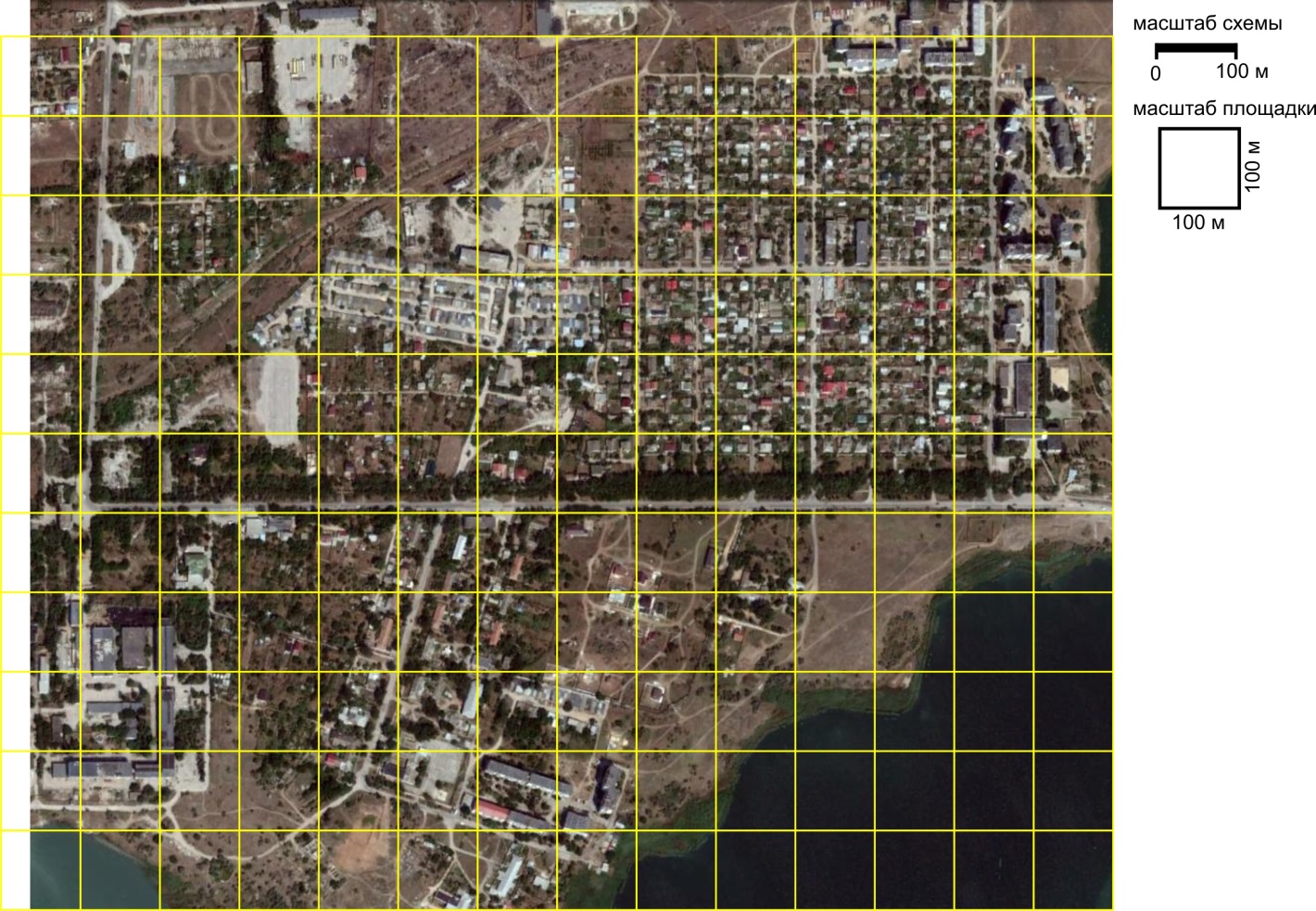 Рис. 1. Район исследования с пробными площадками Частоты встречаемости %Частоты встречаемости %Степень покрытия(проективное покрытие лишайниками)Степень покрытия(проективное покрытие лишайниками)Балл оценкиОчень редкоменее 5 %Очень низкаяменее 5 %1Редко5-20 %Низкая5-20 %2Редко20-40 %Средняя20-40 %3Часто40-60% Высокая 40-60% 4Очень часто60-100 %Очень высокая60-100 %5Систематическая единицаНазвание лишайникаНазвание лишайникаМорфология талломаРодФикцияPhysciaлистоватыеРод Ксантория XanthoriaлистоватыеРод ПармелияParmeliaлистоватыеРод Пертузария PertusariaнакипныеРод ЛеканораLecanoraнакипные№ п/пНазвание родаБотаническое описание1Фисция(Physcia)Таллом листоватый, в виде правильных розеток, реже в виде чешуйчатых корочек, плотно прирастающих к субстрату с помощью многочисленных ризоидов, обычно заметных при рассматривании таллома верху в виде мелких ресничек по краю лопастей. Верхняя поверхность обычно плотная, ровная, гладкая, без морщинок и неровностей, большей частью сероватая или коричневатая, часто с беловатым или сизым налетом.Апотеции леканориновые.Растут на коре деревьев или на камнях.2Ксантория (Xanthoria)Таллом листоватый, в виде округлых розеток или небольших оранжево-желтых подушечек. Апотеции леканориновые, в центре или по краю таллома, сидячие или прижатые, обычно обильные. Ризоиды хорошо развиты.Растут на коре деревьев и камнях.3Пармелия (Parmelia)Таллом листоватый, разрезанно-лопастной, в виде крупных розеток, прикрепленный к субстрату ризинами, реже свободный. Лопасти разнообразные: узкие или широкие, сильно- или маловетвистые, плоские или выпуклые, тесно сомкнутые или раздельные. Верхняя сторона от беловато-сероватой и желтоватой до коричневатой и черной, матовая или блестящая; нижняя — от белой или светло-коричневой до черной. Хорошо развиты ризины, простые или ветвистые. Часто развиваются соредии и изидии разнообразной формы. Апотеции леканориновые, сидячие или на ножках, развиваются по всей поверхности таллома, часто более обильно в центре.Эпифиты на коре деревьев, реже растут на замшелых почвах и скалах, на обнаженной древесине.4Пертузария (Pertusaria)Таллом накипный, прикрепленный к субстрату, сплошной, трещиноватый. На поверхности таллома часто развиваются различной формы изидии , легко обламывающиеся, с образованием светлых кратеровидных углублений. Соредии большей частью собраны в хорошо отграниченные сорали, часто напоминающие по форме апотеции.Апотеции развиваются по одному или по нескольку в специальных плодовых бородавочках, реже непосредственно погружены в таллом. Диск апотециев большей частью узкий, почти точковидный; если он расширен, то покрыт светлым налетом.Произрастают большей частью на древесине, реже на каменистом субстрате, мхах, почве и растительных остатках.Виды рода трудны для определения.5Леканора (Lecanora)Таллом однородный, накипный, гладкий, зернистый или бородавчатый, иногда в виде отдельных бугорков или чешуек, часто малозаметный, гетеромерный, прикрепленный к субстрату.Произрастает на разнообразных субстратах. Апотеции сидячие, с плоским или выпуклым, редко вогнутым диском, обычно окруженным слоевищным краем.№п/пПородный состав деревьев обследуемого участкаВсего деревьев (шт.)Из них деревья, на которых присутствуют лишайники (шт.)Частота встречаемости пород деревьев, на которых присутствуют лишайники(%)1Робиния ложноакациевая (белая акация)1916842Тополь белый51203Туя восточная2617654Гледичия обыкновенная25251005Софора японская2423966Кёльрейтерия метельчатая331007Вяз обыкновенный33100Всего деревьев1058884Рис. 2. График частоты встречаемости пород деревьев, на которых присутствуют лишайникиПлощадка (квадрат)Покрытие %Покрытие %Покрытие %Название дереваПлощадка (квадрат)№  дереваЮг (к дороге) Север (от дороги) Ср. по площадке Название дерева11001,5Роби́ния ложноака́циевая (белая акация)12001,5Роби́ния ложноака́циевая (белая акация)131141,5Роби́ния ложноака́циевая (белая акация)14001,5Тополь белый15001,5Тополь белый21245027,7Роби́ния ложноака́циевая (белая акация)2201427,7Туя восточная23608027,7Роби́ния ложноака́циевая (белая акация)2484027,7Роби́ния ложноака́циевая (белая акация)250127,7Туя восточная31076,9Туя восточная320146,9Туя восточная334136,9Туя восточная340306,9Туя восточная35016,9Туя восточная4135011,5Гледичия обыкновенная4203011,5Туя восточная430111,5Туя восточная440011,5Софора японская 4513011,5Софора японская51608038,6Софора японская52307038,6Софора японская53105038,6Софора японская5403638,6Туя восточная5505038,6Туя восточная610024,7Туя восточная62202824,7Софора японская63196024,7Софора японская6401024,7Туя восточная65407024,7Гледичия обыкновенная71406026Роби́ния ложноака́циевая (белая акация)72506026Софора японская730026Туя восточная740026Туя восточная7505026Софора японская8106032,6Гледичия обыкновенная82305032,6Гледичия обыкновенная8306032,6Гледичия обыкновенная84308032,6Гледичия обыкновенная8501632,6Гледичия обыкновенная9132016,7Гледичия обыкновенная9261216,7Гледичия обыкновенная9301716,7Гледичия обыкновенная9403216,7Гледичия обыкновенная95225516,7Гледичия обыкновенная10115031,1Гледичия обыкновенная102107731,1Гледичия обыкновенная10317031,1Софора японская104117531,1Гледичия обыкновенная1057931,1Гледичия обыкновенная11103745,3Софора японская112728545,3Софора японская11306545,3Софора японская1140045,3Туя восточная115154045,3Софора японская12128747,6Кёльрейтерия метельчатая122137047,6Софора японская123143047,6Софора японская124696947,6Софора японская125267347,6Софора японская131447545,3Софора японская132192045,3Софора японская13387845,3Софора японская13417745,3Софора японская135748045,3Софора японская 141507235,9Кёльрейтерия метельчатая1420035,9Туя восточная143599035,9Кёльрейтерия метельчатая14447835,9Роби́ния ложноака́циевая (белая акация)1450635,9Роби́ния ложноака́циевая (белая акация)151304024,9Роби́ния ложноака́циевая (белая акация)152253024,9Гледичия обыкновенная153202224,9Гледичия обыкновенная154151924,9Гледичия обыкновенная155232524,9Гледичия обыкновенная161101515Гледичия обыкновенная16251415Гледичия обыкновенная163101215Роби́ния ложноака́циевая (белая акация)16491015Роби́ния ложноака́циевая (белая акация)165303515Вяз обыкновенный17112175,6Роби́ния ложноака́циевая (белая акация)1720145,6Туя восточная173085,6Туя восточная174045,6Туя восточная175015,6Туя восточная181209023,8Гледичия обыкновенная182158523,8Гледичия обыкновенная18332523,8Софора японская1840023,8Тополь белый1850023,8Тополь белый1913010014,5Вяз обыкновенный19201514,5Тополь белый1930014,5Туя восточная1940014,5Туя восточная1950014,5Туя восточная201608030,7Вяз обыкновенный20223030,7Гледичия обыкновенная20355030,7Роби́ния ложноака́циевая (белая акация)20413030,7Роби́ния ложноака́циевая (белая акация)20544530,7Роби́ния ложноака́циевая (белая акация)21130509,9Роби́ния ложноака́циевая (белая акация)212039,9Туя восточная213019,9Туя восточная214699,9Роби́ния ложноака́циевая (белая акация)215009,9Роби́ния ложноака́циевая (белая акация)Номер площадки (квадрат)Покрытие % среднее по площадкеСтепень покрытияБалл оценки11,5очень низкая1227,7средняя33            6,9низкая2411,5низкая2538,6средняя3624,7средняя3726средняя3832,6средняя3916,7низкая21031,1средняя31145,3высокая41247,6высокая41345,3высокая41435,9средняя31524,9средняя31615низкая2175,6низкая21823,8средняя31914,5низкая22030,7средняя3219,9низкая2Всего25средняя3Степень покрытияКоличество участков (квадратов)% степени покрытияОчень низкая15Низкая 733Средняя 1048Высокая 314Рис. 3. Степень покрытия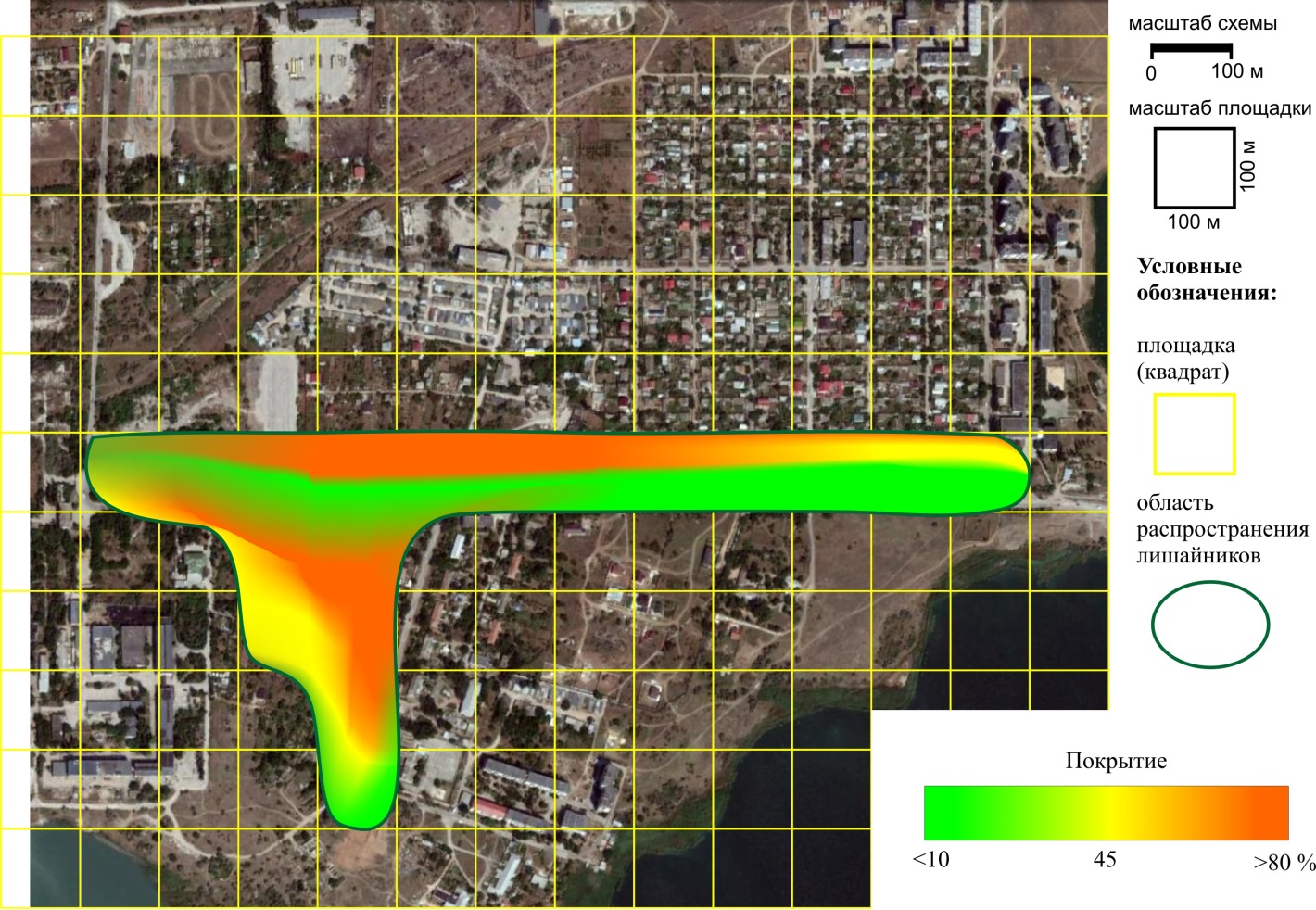 Рис. 4. Карта-схема распространения лишайников в районе исследования 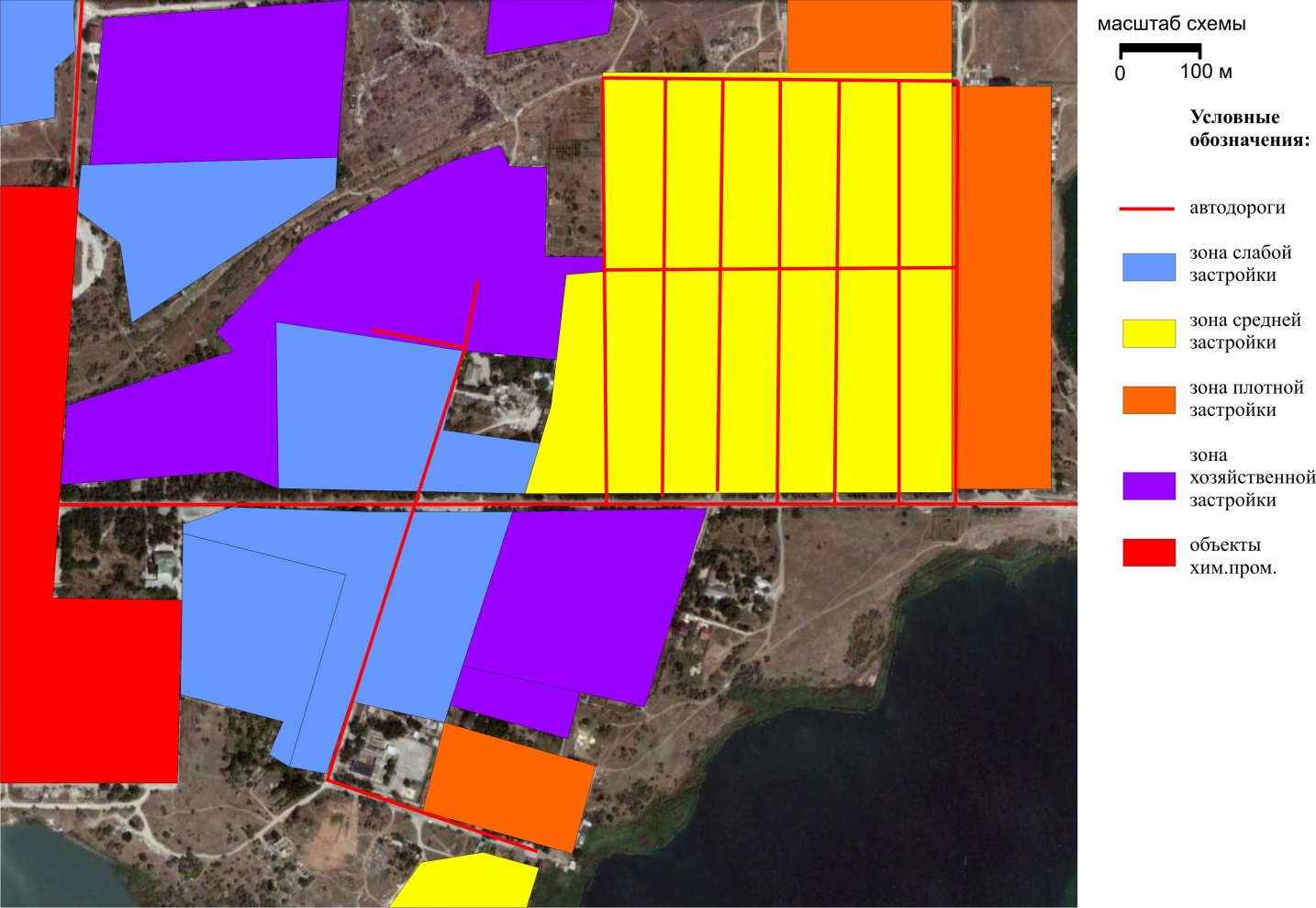 Рис. 5. Карта-схема расположение источников техногенной нагрузки Техногенные источникиХарактеристикаАвтодорогиАвтодороги с асфальтным покрытием, имеющие высокую интенсивность движения автотранспорта Зона слабой застройкиОдноэтажные частные дома, расположенные на большом расстоянии друг от друга и садовые товариществаЗона средней застройкиОдноэтажные и многоэтажные частные дома, плотно прилегающие друг к другуЗона плотной застройкиМногоэтажные домаЗона хозяйственной застройкиСтроительные площадки, автомастерские, гаражи и т.д.Объекты химической промышленностиТерритория бывшего химического завода, ООО «Иодобром»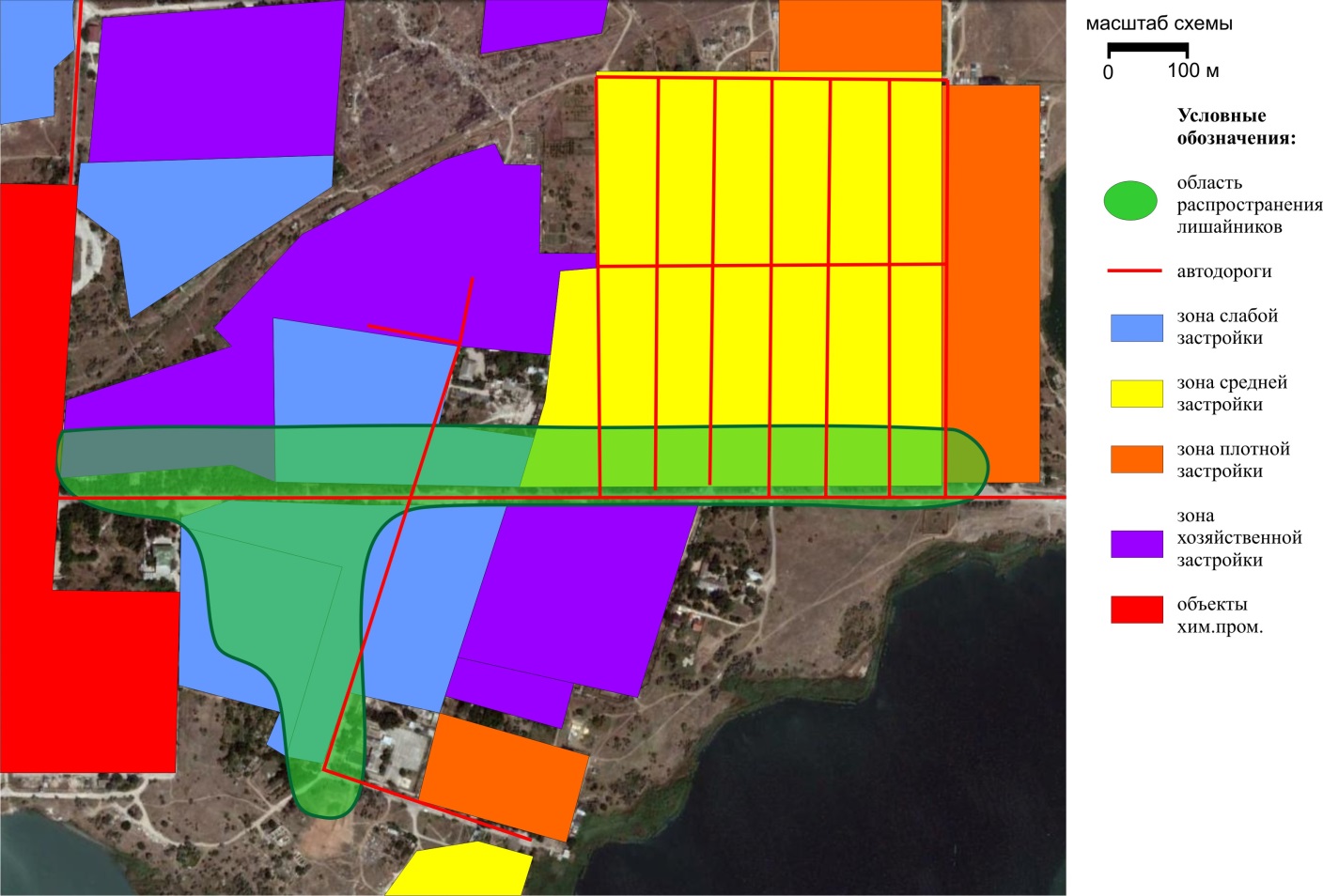 Рис. 6. Карта-схема расположения источников техногенной нагрузки и области распространения лишайников 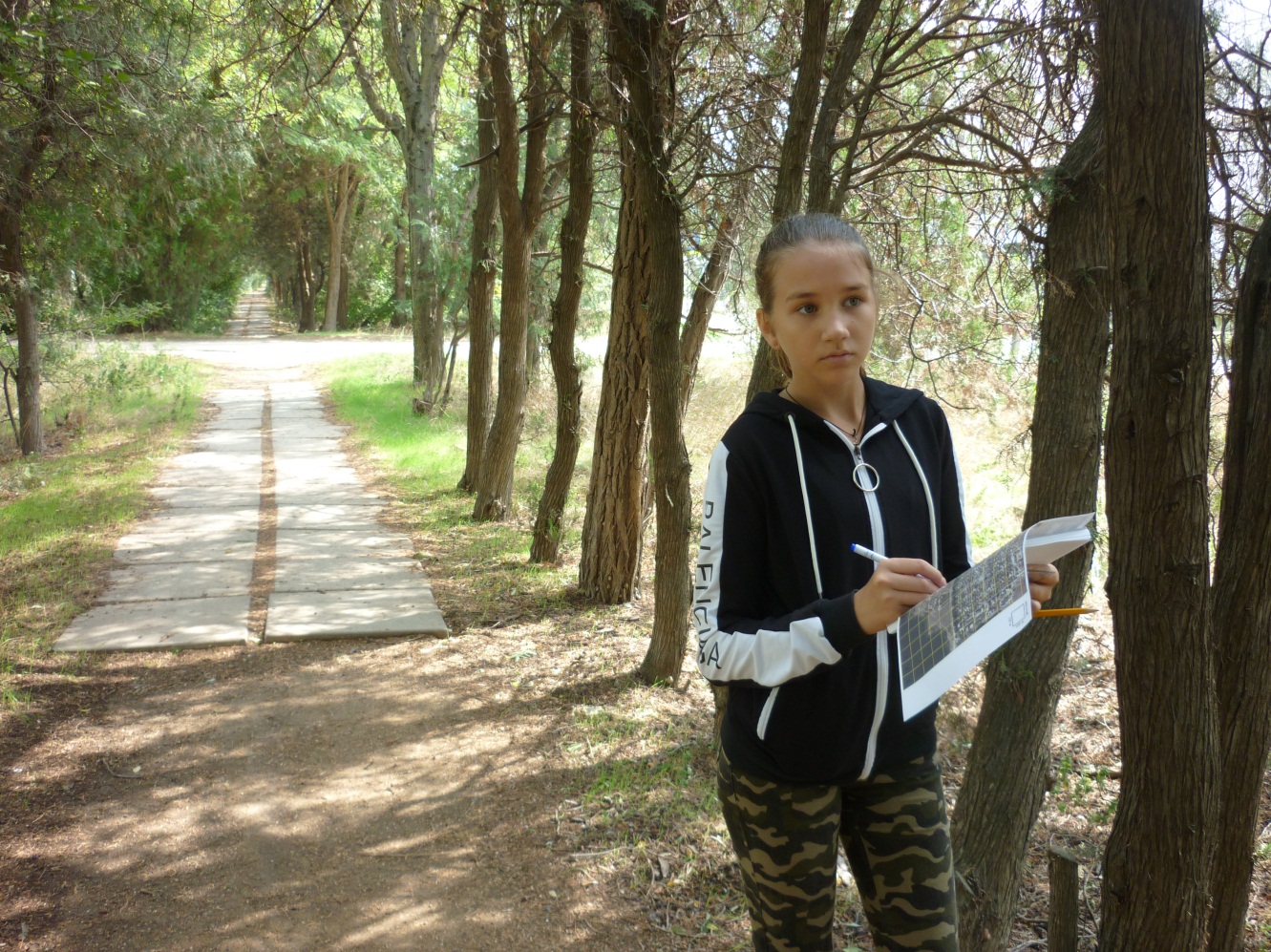 Фото 1. Исследование на ул. ЗаводскойФото 1. Исследование на ул. Заводской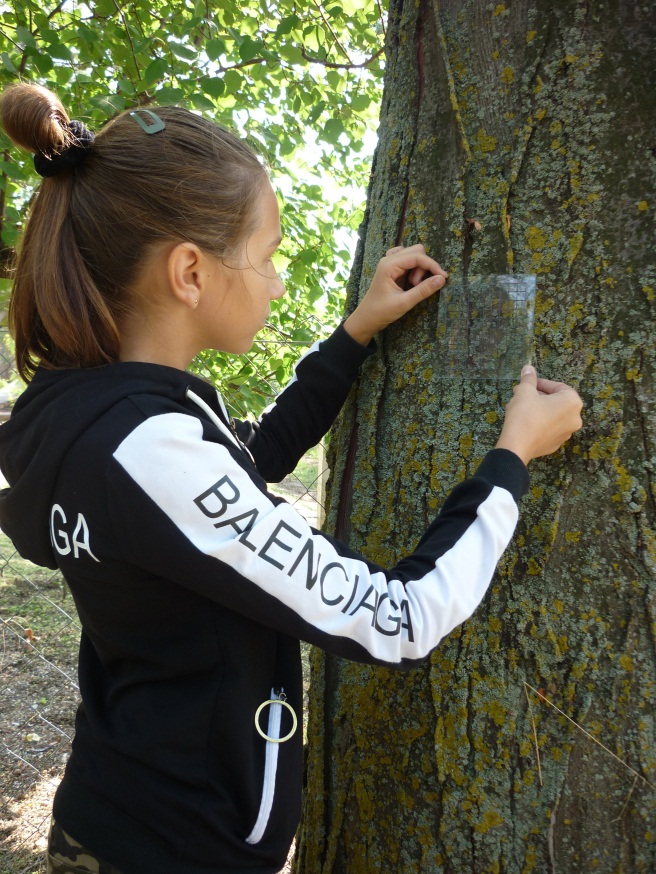 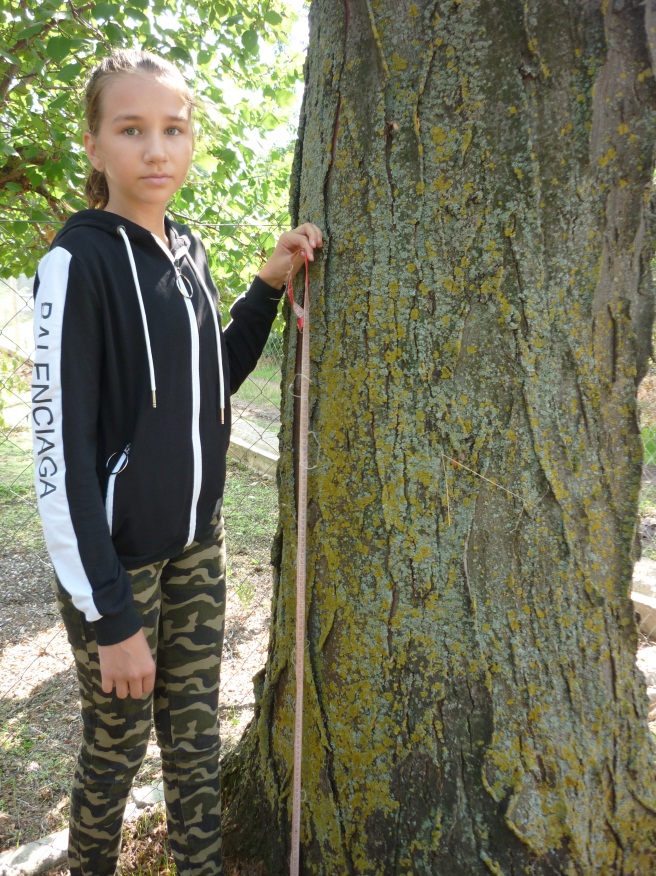 Фото 2,3. Проведение измеренийФото 2,3. Проведение измерений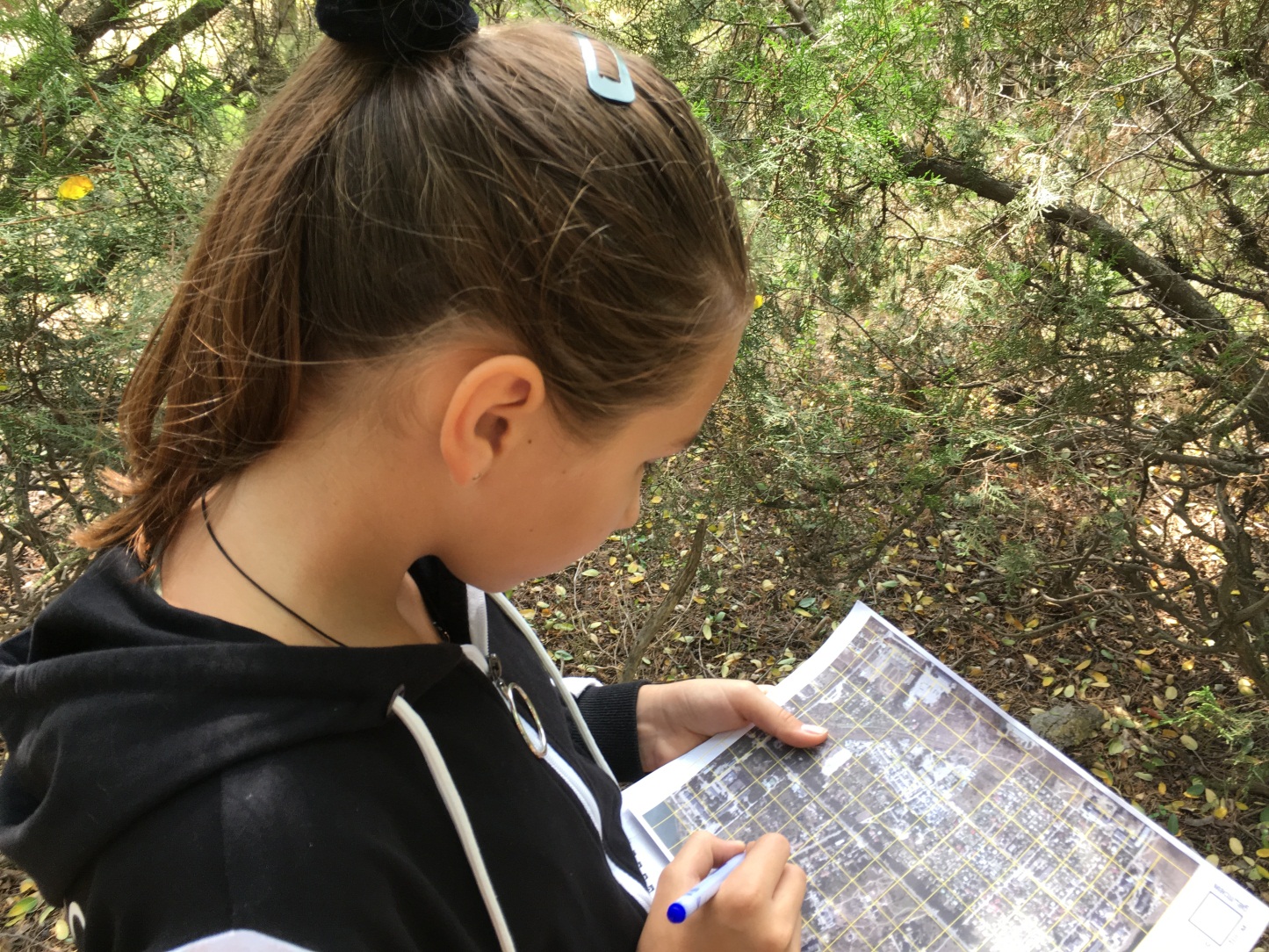 Фото 4. Работа с карта-схемой пробных площадок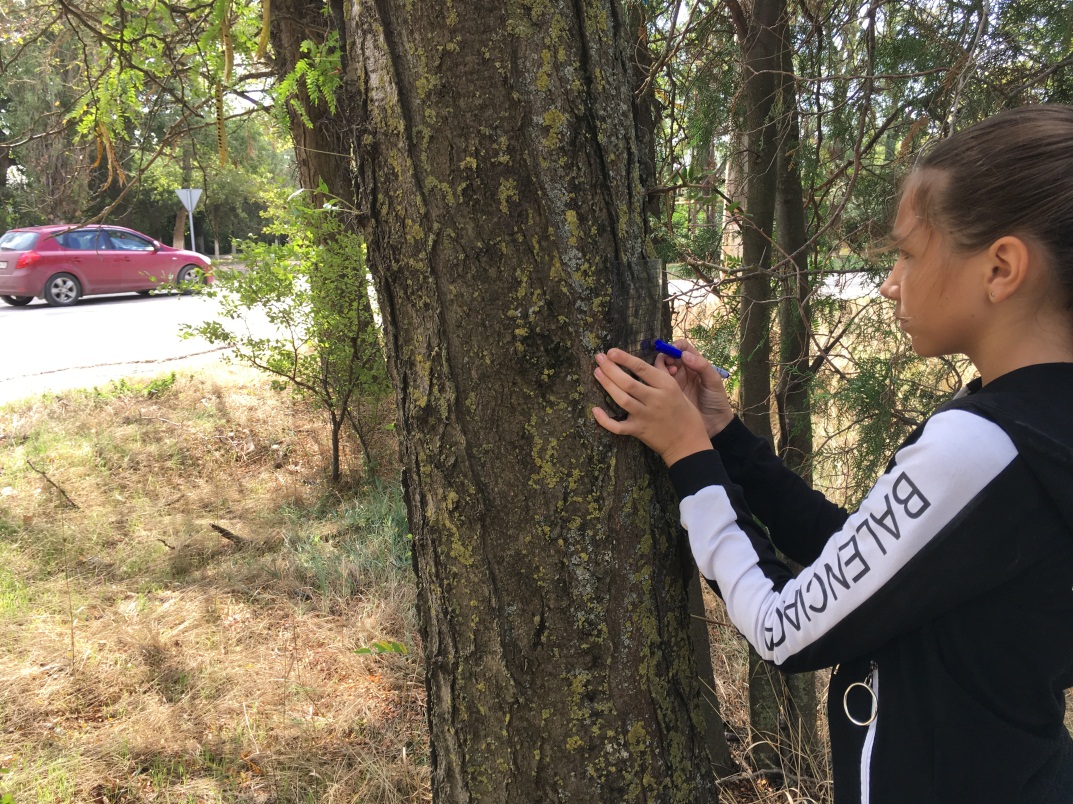 Фото 5. Применение метода сеточек-квадратов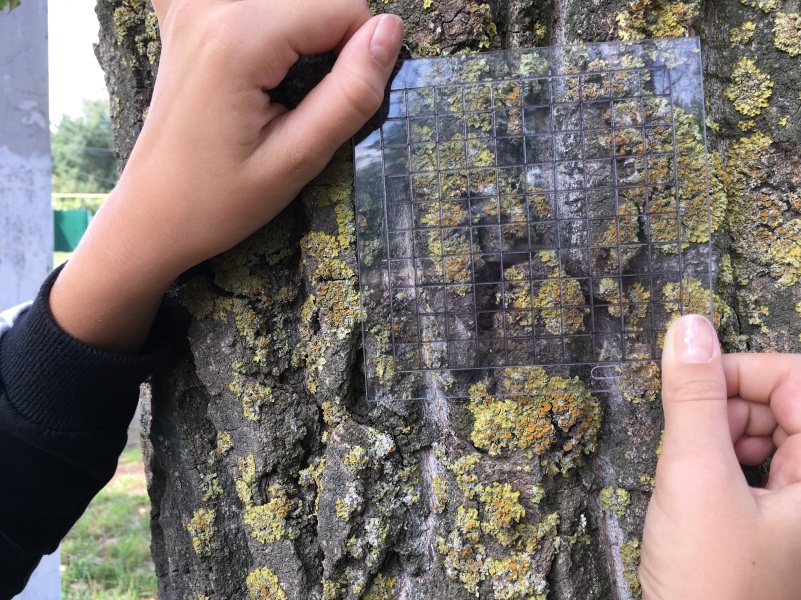 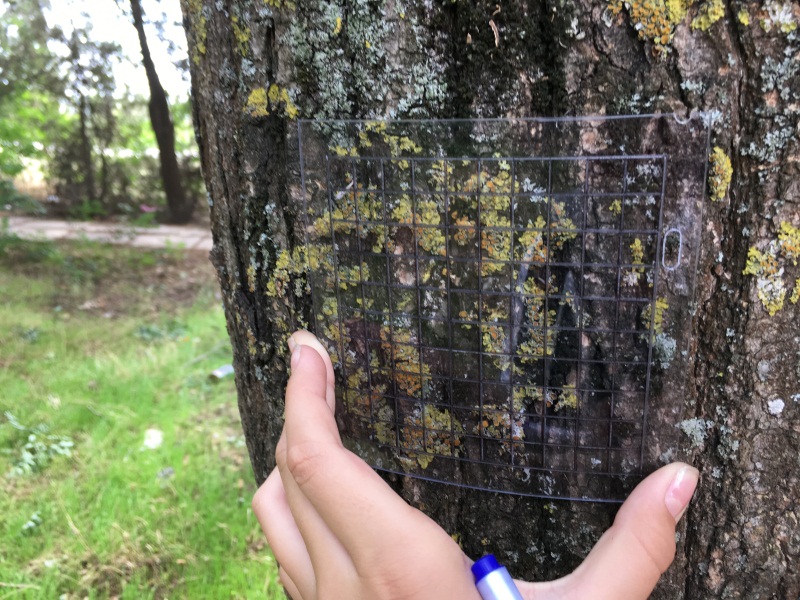 Фото 6. Определения проективного покрытия лишайниковФото 6. Определения проективного покрытия лишайников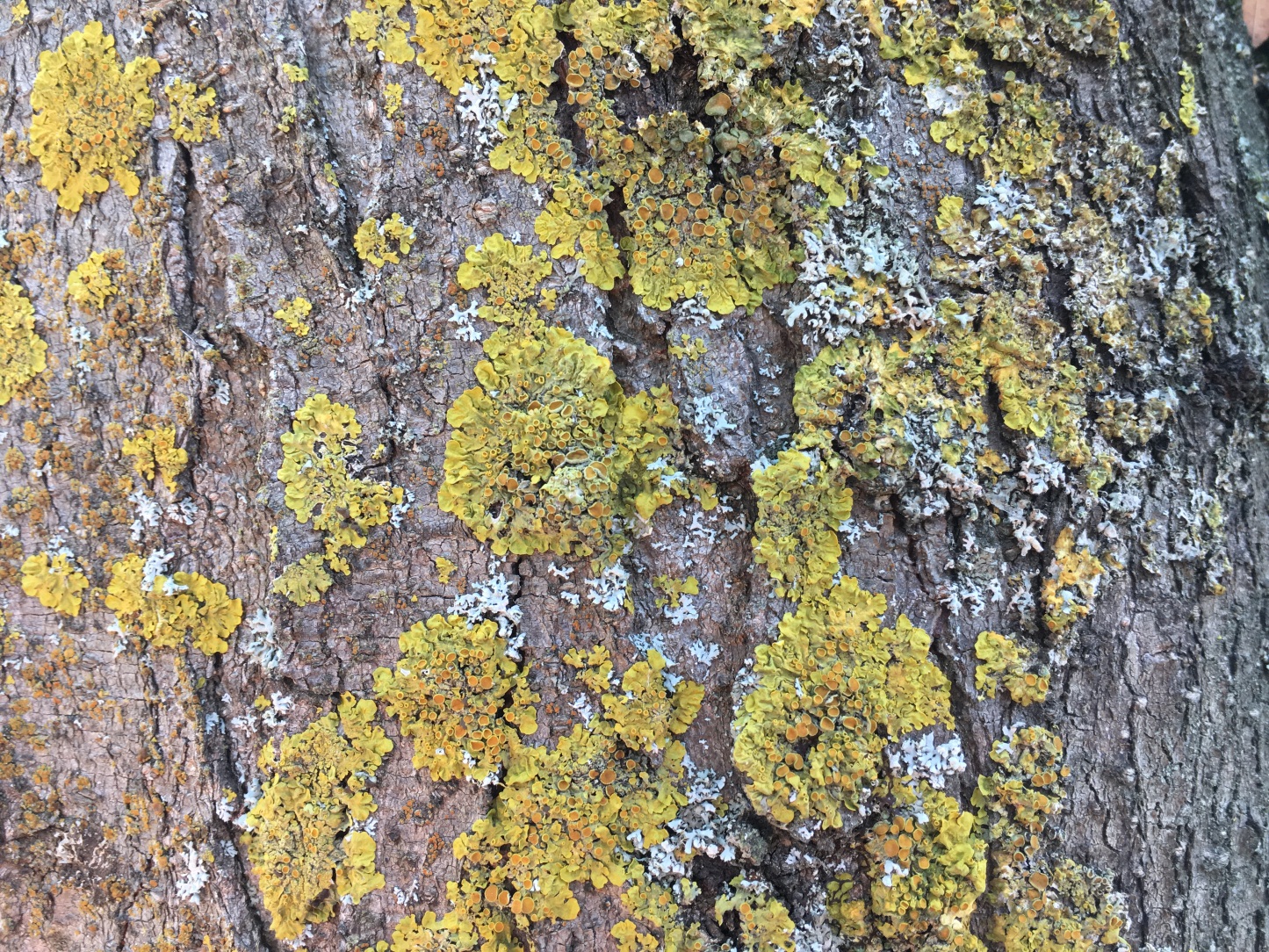 Фото 7. Лишайники: род Ксантория , род ПармелияФото 7. Лишайники: род Ксантория , род Пармелия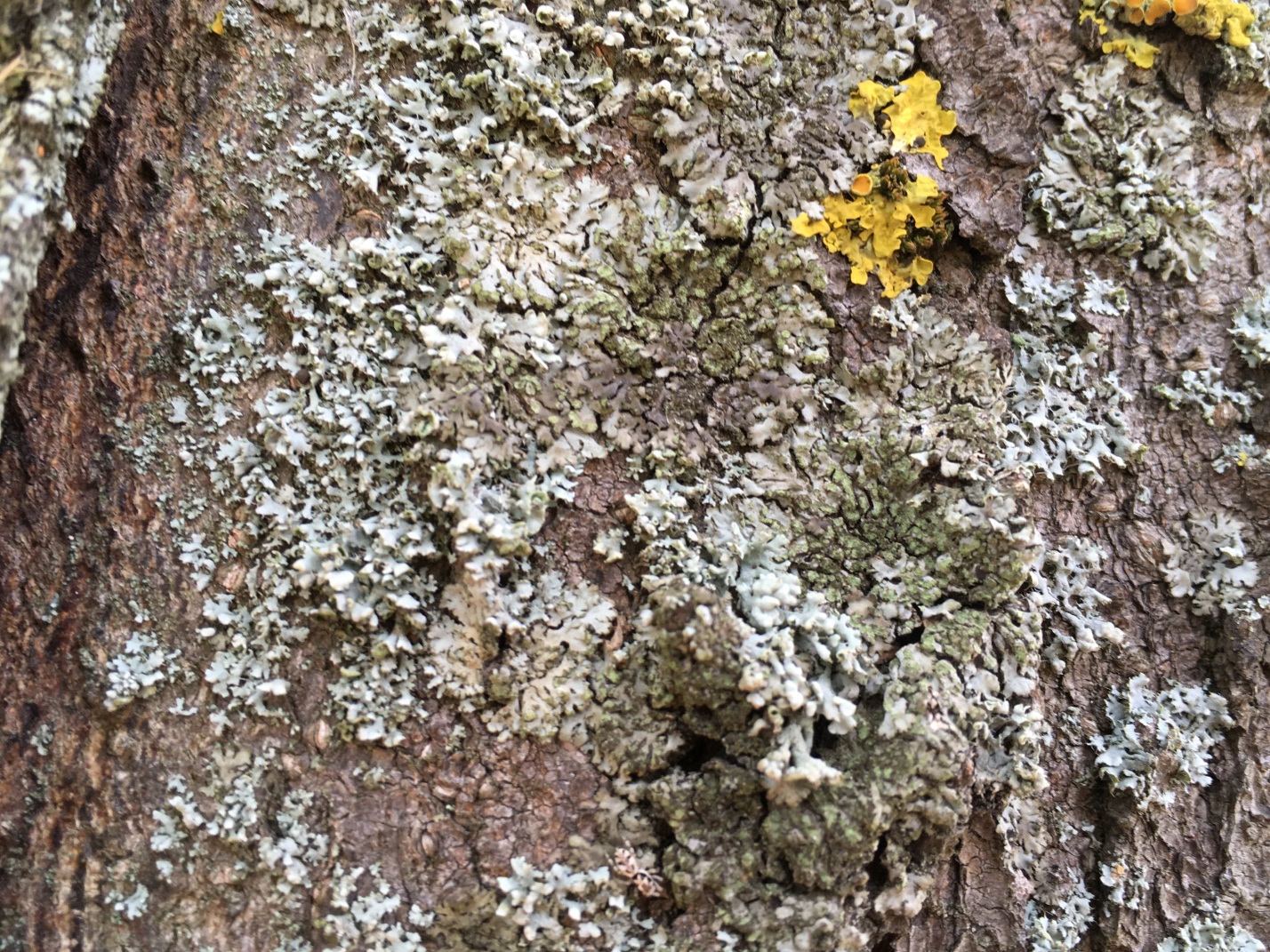 Фото 8. Лишайники рода Фисция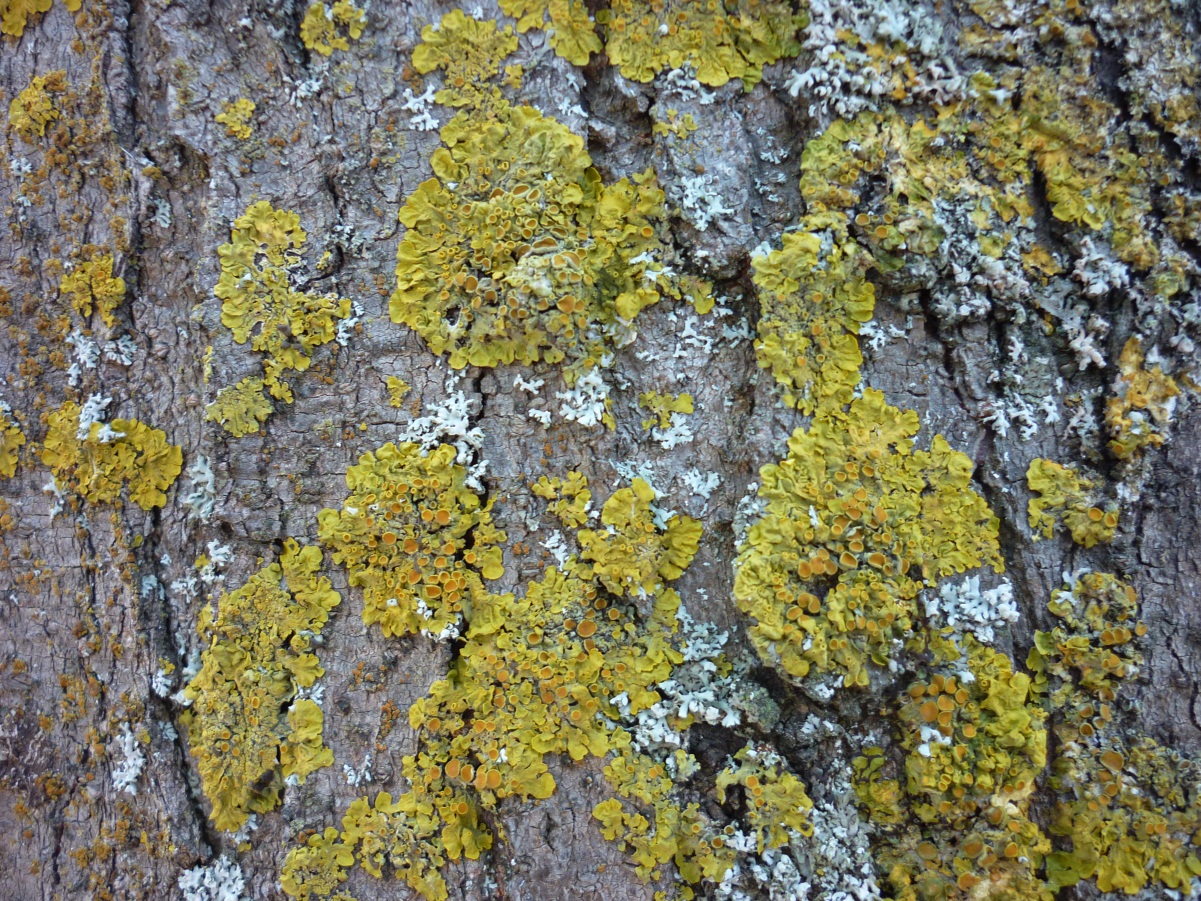 Фото 9. Листоватые лишайники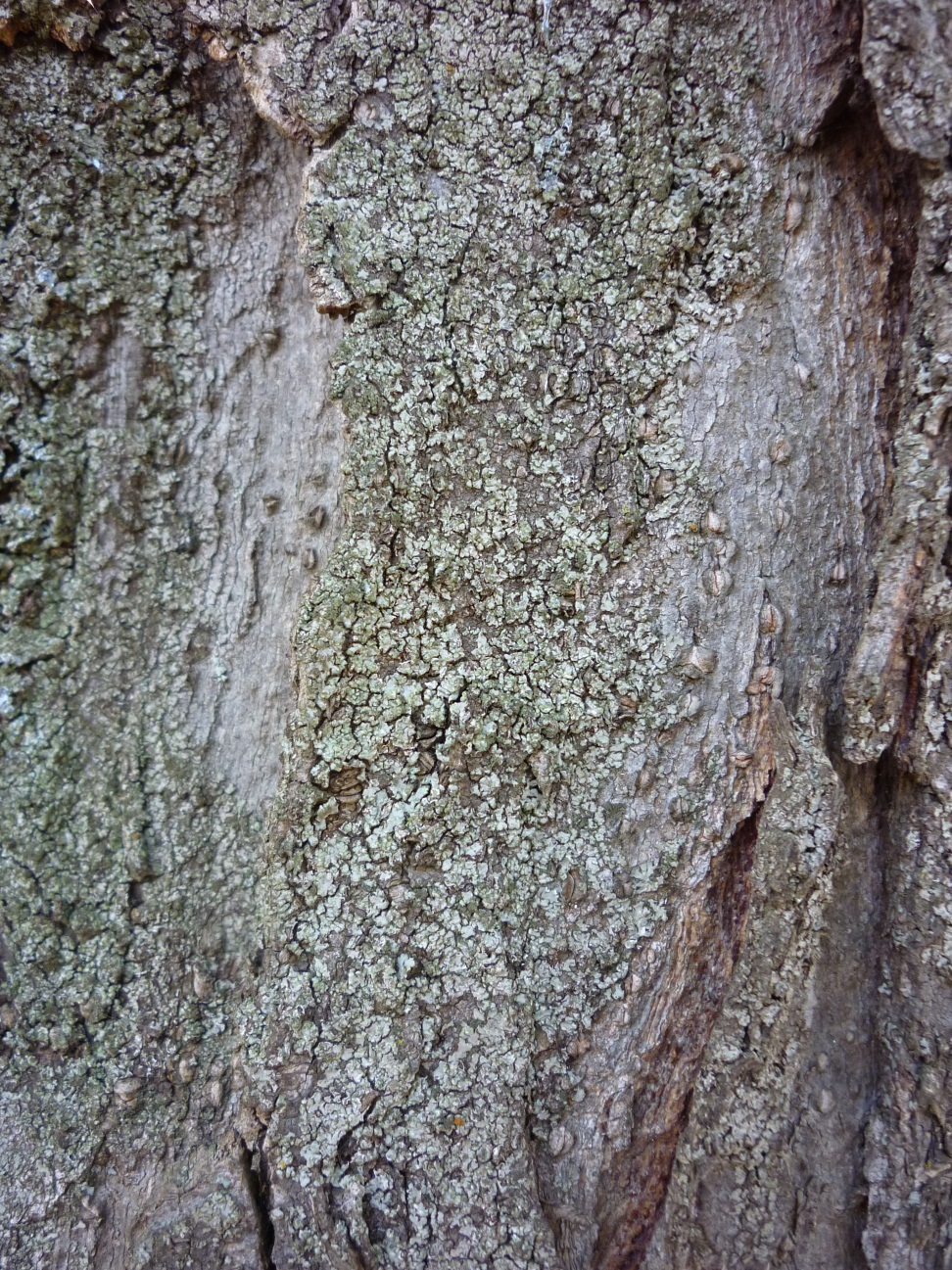 Фото 10. Лишайники: род Пертузария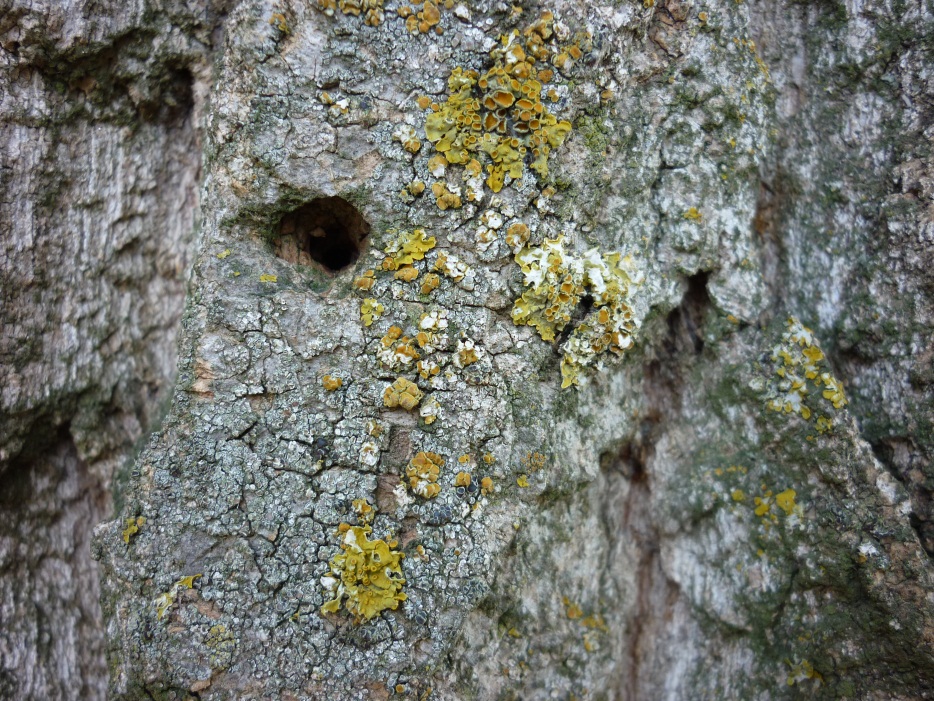 Фото 11. Накипные и листоватые  лишайники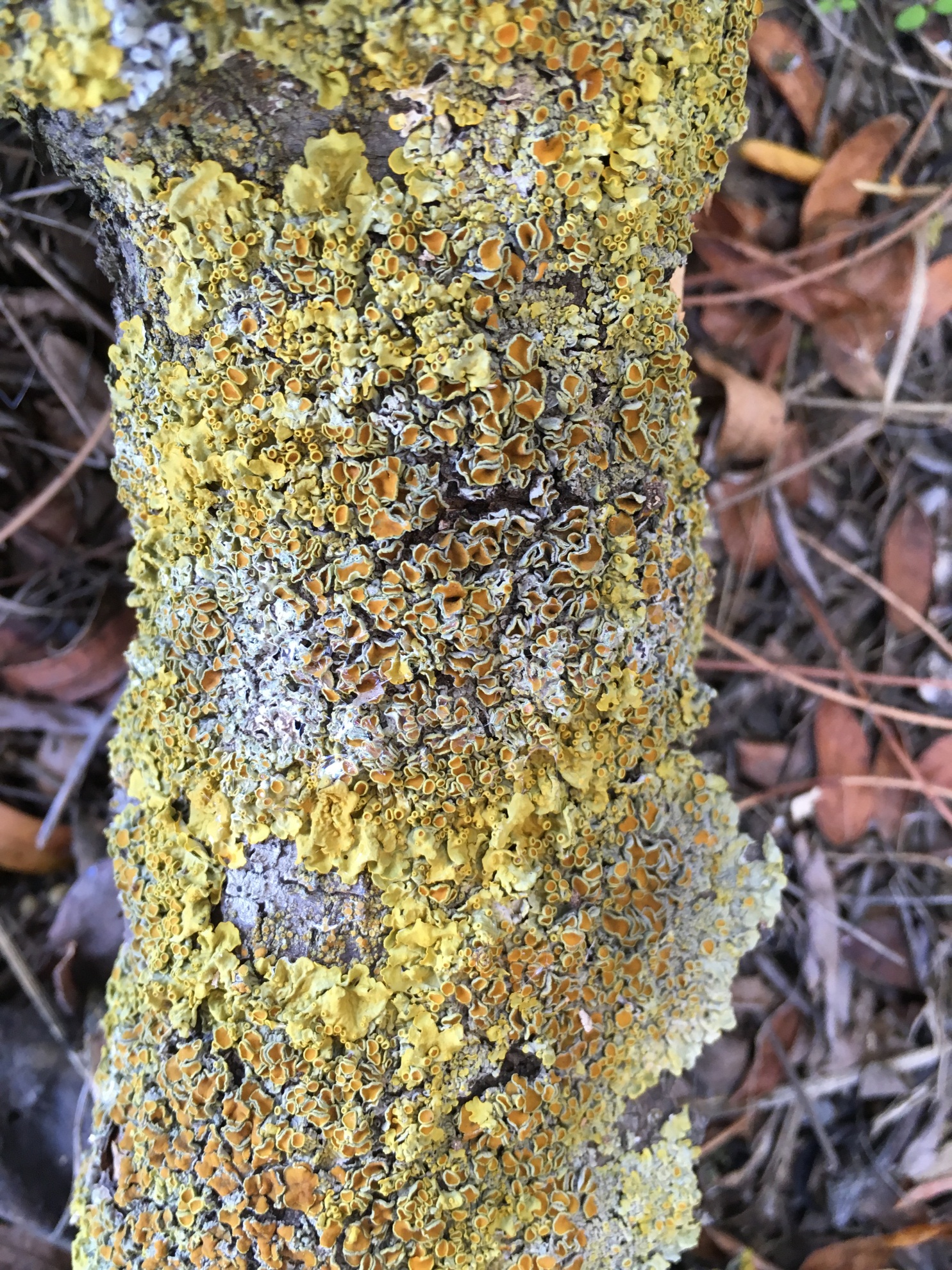 Фото 12. Листоватые лишайники